October 31st, 2021 – All Saints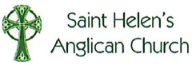 Holy Eucharist This service is Livestreamed via Facebook and the Parish website.We welcome everyone worshipping with us today whether in person or online.The Gathering of the CommunityWords of Welcome and AcknowledgmentWe begin by acknowledging that we live, work, play, and worship on the traditional and unceded territory of the Coast Salish peoples including the Katzee, Tsawwassen, Semiahmoo and Kwantlen Nations. May our words and our actions reflect our awareness and appreciation of this. Processional Hymn – CP 276 For All the SaintsThe GreetingThe grace of our Lord Jesus Christ, the love of God andthe fellowship of the Holy Spirit be with you all.  And also with you.The Collect for PurityAlmighty God,to you all hearts are open, all desires known, and from you no secrets are hidden. Cleanse the thoughts of our hearts 
by the inspiration of your Holy Spirit, 	that we may perfectly love you, and worthily magnify your holy name; through Christ our Lord.  Amen.Hymn of Praise – CP 313 Sing, Praise & Bless the LordThe CollectAlmighty God,whose people are knit together in one holy Church,the mystical Body of your Son, grant us grace to follow your blessed saints in lives of faith and commitment,and to know the inexpressible joys you have preparedfor those who love you; through your Son Jesus Christ our Lord, who lives and reigns with you and the Holy Spirit, one God, now and for ever.  Amen.The Proclamation of the WordFirst Reading – Isaiah 25:6-9On this mountain the Lord of hosts will make for all peoples a feast of rich food, a feast of well-matured wines, of rich food filled with marrow, of well-matured wines strained clear. And he will destroy on this mountain the shroud that is cast over all peoples, the sheet that is spread over all nations; he will swallow up death for ever. Then the Lord God will wipe away the tears from all faces, and the disgrace of his people he will take away from all the earth, for the Lord has spoken. It will be said on that day, Lo, this is our God; we have waited for him, so that he might save us. This is the Lord for whom we have waited; let us be glad and rejoice in his salvation.Listen to what the Spirit is saying to the Church.  Thanks be to GodPsalm 24 1 The earth is the Lord’s and all that is in it, the world and all who dwell therein.2 For it is he who founded it upon the seas and made it firm upon the rivers of the deep.3 “Who can ascend the hill of the Lord? and who can stand in his holy place?”4 “Those who have clean hands and a pure heart, who have not pledged themselves to falsehood, nor sworn by what is a fraud.5 They shall receive a blessing from the Lord and a just reward from the God of their salvation.”6 Such is the generation of those who seek him, of those who seek your face, O God of Jacob.7 Lift up your heads, O gates; lift them high, O everlasting doors; and the King of glory shall come in.8 “Who is this King of glory?” “The Lord, strong and mighty, the Lord, mighty in battle.”9 Lift up your heads, O gates; lift them high, O everlasting doors; and the King of glory shall come in.10 “Who is he, this King of glory?” “The Lord of hosts, he is the King of glory.”Glory to God, Source of all being, eternal Word and Holy Spirit: as it was in the beginning, is now and will be for ever.  Amen  Second Reading - Revelations 21:1-6aThen I saw a new heaven and a new earth; for the first heaven and the first earth had passed away, and the sea was no more. And I saw the holy city, the new Jerusalem, coming down out of heaven from God, prepared as a bride adorned for her husband. And I heard a loud voice from the throne saying, ‘See, the home of God is among mortals. He will dwell with them; they will be his peoples, and God himself will be with them; he will wipe every tear from their eyes. Death will be no more; mourning and crying and pain will be no more, for the first things have passed away.’ And the one who was seated on the throne said, ‘See, I am making all things new.’ Also he said, ‘Write this, for these words are trustworthy and true.’ Then he said to me, ‘It is done! I am the Alpha and the Omega, the beginning and the end. To the thirsty I will give water as a gift from the spring of the water of life.Listen to what the Spirit is saying to the Church.  Thanks be to GodGradual Hymn –CP 278 Jerusalem the GoldenThe Gospel – John 11:32-44The Lord be with you. And also with you.The Holy Gospel of our Lord Jesus Christ according to JohnGlory to you, Lord Jesus Christ. When Mary came where Jesus was and saw him, she knelt at his feet and said to him, ‘Lord, if you had been here, my brother would not have died.’ When Jesus saw her weeping, and the Jews who came with her also weeping, he was greatly disturbed in spirit and deeply moved. He said, ‘Where have you laid him?’ They said to him, ‘Lord, come and see.’ Jesus began to weep. So the Jews said, ‘See how he loved him!’ But some of them said, ‘Could not he who opened the eyes of the blind man have kept this man from dying?’Then Jesus, again greatly disturbed, came to the tomb. It was a cave, and a stone was lying against it. Jesus said, ‘Take away the stone.’ Martha, the sister of the dead man, said to him, ‘Lord, already there is a stench because he has been dead for four days.’ Jesus said to her, ‘Did I not tell you that if you believed, you would see the glory of God?’ So they took away the stone. And Jesus looked upwards and said, ‘Father, I thank you for having heard me. I knew that you always hear me, but I have said this for the sake of the crowd standing here, so that they may believe that you sent me.’ When he had said this, he cried with a loud voice, ‘Lazarus, come out!’ The dead man came out, his hands and feet bound with strips of cloth, and his face wrapped in a cloth. Jesus said to them, ‘Unbind him, and let him go.’The Gospel of ChristPraise to you, Lord Jesus ChristHomily: The Rev’d Philippa Segrave-PrideThe Apostles’ CreedLet us confess the faith of our baptism, as we say,I believe in God, the Father almighty, creator of heaven and earth.I believe in Jesus Christ, his only Son, our Lord. He was conceived by the power of the Holy Spirit and born of the Virgin Mary. He suffered under Pontius Pilate, was crucified, died, and was buried. He descended to the dead. On the third day he rose again. He ascended into heaven, and is seated at the right hand of the Father. He will come again to judge the living and the dead.I believe in the Holy Spirit, the holy catholic Church, the communion of saints, the forgiveness of sins, the resurrection of the body, and the life everlasting. Amen.Prayers of the People  Confession and Absolution  God is steadfast in love and infinite in mercy.  God welcomes sinners and invites them to this table.  Let us confess our sins confident in God’s forgiveness.Silence is kept.Most merciful God,we confess that we have sinned against youin thought, word, and deed, by what we have done,and by what we have left undone.We have not loved you with our whole heart;We have not loved our neighbours as ourselves.We are truly sorry and we humbly repent.For the sake of your Son Jesus Christ, have mercy on us and forgive us, that we may delight in your will, and walk in your ways, to the glory of your name. Amen.Almighty God have mercy upon you, pardon and deliver you from all your sins, confirm and strengthen you in all goodness, and keep you in eternal life; through Jesus Christ our Lord. Amen.The PeaceThe peace of the Lord be always with you.And also with you.The Celebration of the EucharistOffertory Hymn – CP#306 O For a Thousand Tongues to SingPrayer over the GiftsHoly and mighty God,we give you thanks for the triumph of Christin the lives of all his saints.Receive all we offer you this day,and help us, like them, to run our course with faith,that we may come to your eternal kingdom.We ask this in the name of Jesus Christ our Lord.  AmenThe Great Thanksgiving 	Eucharistic Prayer 3The Lord be with you.And also with you.Lift up your hearts.We lift them to the Lord.Let us give thanks to the Lord our God.It is right to give our thanks and praise.Blessed are you, gracious God, creator of heaven and earth;
in the multitude of your saints you have surrounded us with so great a cloud of witnesses,
that we, rejoicing in their fellowship,
may run with patience the race that is set before us, and together with them receive the crown of glory that never fades away.
Therefore with angels and archangels
and with all who have served you in every age,
we raise our voices to proclaim the glory of your name. Holy, holy, holy Lord, God of power and might,heaven and earth are full of your glory.Hosanna in the highest.Blessed is he who comes in the name of the Lord.Hosanna in the highest.We give thanks to you, Lord our God, for the goodness and love you have made known to us in creation;
in calling Israel to be your people;
in your Word spoken through the prophets; and above all in the Word made flesh, Jesus your Son.For in these last days you sent him
to be incarnate from the Virgin Mary,
to be the Saviour and Redeemer of the world. In him, you have delivered us from evil,
and made us worthy to stand before you.
In him, you have brought us
out of error into truth,
out of sin into righteousness,
out of death into life. On the night he was handed over to suffering and death, a death he freely accepted,our Lord Jesus Christ took bread;
and when he had given thanks to you, he broke it, and gave it to his disciples, and said, “ Take, eat: this is my body which is given for you. Do this for the remembrance of me.” After supper he took the cup of wine; and when he had given thanks,
he gave it to them,
and said, “Drink this, all of you: this is my blood of the new covenant, which is shed for you and for many for the forgiveness of sins.
Whenever you drink it, do this for the remembrance of me.” Therefore, Father, according to his command, we remember his death,
we proclaim his resurrection, we await his coming in glory; and we offer our sacrifice of praise and thanksgiving to you, Lord of all;presenting to you, from your creation, this bread and this wine. We pray you, gracious God,to send your Holy Spirit upon these gifts, that they may be the sacrament
of the body of Christ
and his blood of the new covenant.
Unite us to your Son in his sacrifice,
that we, made acceptable in him,
may be sanctified by the Holy Spirit. In the fullness of time, reconcile all things in Christ,
and make them new,
and bring us to that city of light
where you dwell with all your sons and daughters; through Jesus Christ our Lord,
the firstborn of all creation,
the head of the Church,
and the author of our salvation; by whom, and with whom, and in whom,
in the unity of the Holy Spirit,
all honour and glory are yours, almighty Father, now and for ever.
Amen. The Lord’s PrayerRejoicing in God’s new creation, let us pray as our Redeemer has taught us.Our Father in heaven, hallowed be your name,your kingdom come, your will be done,on earth as in heaven.Give us today our daily bread.Forgive us our sins as we forgive those who sin against us.Save us from the time of trial and deliver us from evil.For the kingdom, the power, and the glory are yoursnow and for ever.  Amen.The Breaking of the BreadWe break this bread to share in the body of ChristWe, being many, are one body, for we all share in the one bread.The CommunionThe gifts of God for the people of God.Thanks be to GodAgnus DeiO Lamb of God, You take away the sins of the nations,Have mercy on us.O Lamb of God, You take away the guilt of creation,Have mercy on us.O Lamb of God, I am not worthy, Yet say one word that will heal my wounded spirit.O Lamb of God, You take away the sins of Your people,O Grant us Your peace.Please proceed to the altar for communion as directed, we ask that you sanitise your hands before receiving Communion. Prayer after CommunionLord of hosts,we praise your glory reflected in your saints. May we who share at this table be filled with the joy of your eternal kingdom, where Jesus is Lord, now and for ever.  AmenThe DoxologyGlory to God,whose power working in us can do infinitely more than we can ask or imagine.  Glory to God from generation to generation in the church and in Christ Jesus for ever and ever.  Amen.The BlessingGod the Holy Trinity make you strong in faith and love,defend you on every side,and guide you in truth and peace;     and the blessing of God Almighty,      the Father, the Son, and the Holy Spirit      be with you now, and always.  AmenSending Hymn – CP#502 You are Salt for the EarthDismissal Go in peace to love and serve the Lord. Alleluia!Thanks be to God. AlleluiaNotices and Prayer List for the week beginning 31st October 2021To assist the office, please ensure that any items for the Notices are received before Noon on Thursday.The flowers this morning are given for the glory of God and in thanksgiving for God’s blessings to Sonia’s mother, Delfina, for good health and a swift recovery.We pray for the whole Anglican Church of Canada – we pray especially for our primate, Archbishop Linda Nichols.  We pray also for the Rt. Rev. Leslie Wheeler-Dame, Bishop, and the clergy and people of the Diocese of Yukon.Anglican Communion – we pray for the Episcopal / Anglican Province of Alexandria.In our Diocesan Cycle - we pray for our Bishop, the Rt. Rev. John Stephens. We also pray for: St. Martin, North Vancouver, awaiting an appointment; St. Catherine, North Vancouver, The Rev’d Sharon Smith; St. Hilda, Sechelt - The Rev’d Steve Black. We pray for our companion diocese of Northern Philippines.  We pray for our own twinned parish of Holy Apostles, Abatan, and their priest, Father Joey Napat-a. In all these prayers for the church near and far, we pray for the people and clergy and for the ministries flowing from these places into the communities.   In our Parish Cycle we pray for:  Lynn Turner, Linda Vandenblink and Binoy & Bina Venkatachellum. We pray for their work, ministry, and families here and away.Notices Apologies to our online congregation - Due to technical difficulties, we were unable to broadcast or record the service last Sunday. We apologise for any inconvenience caused.Christmas Bazaar and Tea - Table heads and anyone interested in volunteering to help at the bazaar are asked to meet today at coffee time to discuss and finalize the plans for this event.  Please get your cup and meet in the corner!  Prayer Requests to the Prayer Circle – please be in touch with Judy Nicholson who will receive and forward your prayer requests to the prayer circle.  If you do not have her contact details, please send an email to the office email address and it will be passed on to her for distribution.  ACW  – Please note that ACW meeting is Wednesday, November 3 in the church hall at 11:30 AM, everyone is to bring a bag lunch.  Parishioners are encouraged to join the ACW in gathering new baby layette items (up to size 24 months/2 toddler.)  At their Dorcas Shower and monthly meeting, on Nov. 3, these items will be displayed then given to the needy in our community or sent North in the Diocesan ACW Bales.  If shopping is an issue, cash donations are also welcome.  Please see Judy Nicholson or Glenda Colquhoun for details.   Altar Flowers – Please consider providing for the flowers placed on the Altar to the glory of God, in celebration, in thanksgiving, or in memory of loved ones.  The cost is usually in the $40 - $50 range. Contact Heather Herd for details.  You may make your donation by cheque made out to St. Helen's Anglican Church and send it in the mail or leave it in the offering plate on a Sunday or by Interac e-Transfer. The email address to transfer electronically is: giving2sthelen@gmail.com  Cameras for the Church Grounds - Thank you for your generous donations so far. We still need your help to cover our costs of the installation.   Donations to St. Helen's may be made by cheque or by electronic transfer.  To contribute by e-transfer, the email to use is: giving2sthelen@gmail.com   Dates for Your CalendarNov. 7th - Remembrance Sunday. (Poppy cross will be in the cemetery)   	    Trumpetist John Smit will be performing for us during the service.Nov. 14th and 21st – The Very Rev’d Peter Elliot will be Preaching and PresidingNov. 28th - Advent Sunday (Lighting of the Advent wreath)Dec. 4th - Mini Bazaar. (Christmas themed with Tea Room and raffle tickets)This Week’s Ministry Team  Officiant/Preacher– The Rev’d Philippa Segrave-PrideMusic – Matthew MaCrucifer/Server and Psalmist – John PalmerPrayers of the Community – Lynn TurnerReaders – Angelita Sotana and Jacquie StinsonGreeters – Heather and Wayne HerdLivestream Tech – Zoltan BarabasAltar Guild - Judy Glanville and Carol YoungFellowship Servers – Peter and Wendy RussellContact Details for the Priest in Charge - The Rev’d Philippa Segrave-PrideIf you would like to contact Philippa, her details are as follows:  Email: sainthelensrector@gmail.comOffice Number: 604 581 4800 	Mobile: 778 838 3132Day Off:  usually MondayParish Office email: churchoffice@shawbiz.ca Phone Number: 604 581 4800